BIDANG KESISWAAN DAN BIMBINGAN KONSELING (BK)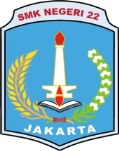 SEKOLAH MENENGAH KEJURUAN NEGERI 22 JAKARTABIDANG KEAHLIAN BISNIS DAN MANAJEMEN & TEKNOLOGI INFORMASI DAN KOMUNIKASIJl. Raya Condet, Pasar Rebo, Jakarta Timur 13760 Telp. 8400901 Fax. 8416003www.smkn22-jkt.sch.id   email : info@smkn22-jkt.sch.idTATA TERTIB PESERTA DIDIKSMK NEGERI  22  JAKARTAKETENTUAN SERAGAM SISWA :Menjaga penampilan wajar dan tidak berlebihana.	Putra : 	Rambut pendek rapi (Ukuran Rambut 3 cm keatas, 2 cm diatas telinga, 1 cm di atas kerah baju, tidak diwarnai, tidak diberi jelly), tidak mengenakan kalung atau gelang, telinga tidak ditindik, tidak bertato atau sejenisnya.b.	Putri  : Rambut panjang diikat/ dijepit, tidak dipotong pendek ( polka ), tidak diberiwarna, tidak mencukur alis mata, tidak menggunakan make up, tidak bertato, tidak menindik tubuh selain di telinga dan lebih dari sewajarnya, tidak memakai kutek, Soft  lance dan tidak mengenakan perhiasan berlebihan.KETENTUAN KREDIT POIN PELANGGARAN PESERTA DIDIKSeluruh point pelanggaran peserta didik di setiap tahun ajaran menjadi pertimbangan untuk tahun berikutnya.Apabila jumlah POINT  di dalam satu Semester mencapai 100 ( seratus ) siswa akan dikembalikan kepada orang tua dengan tahapan sebagai berikut :Peringatan terhadap siswa, jika poin mencapai 25Panggilan 1 terhadap orang tua, jika poin mencapai 50Panggilan 2 terhadap orang tua, jika poin mencapai 75Dikeluarkan dari SMK Negeri 22 Jakarta, jika poin mencapai 100.Siswa mendapat pengurangan poin pelanggaran sebesar poin penghargaan yang diperolehnya.Guru berhak mencukur rambut siswa yang melebihi batas ketentuan.I.  	PELANGGARANA. Kepribadian(Kelakuan )Membuat keributan/kegaduhan dalam kelas pada saat pelajaran berlangsung……………….5 poinTidur Pada saat belajar………………………………………………………………………..5 poinBertengkar/membuat kericuhan di lingkungan sekolah..........................................................10 poinMengotori ( mencorat-coret ) benda milik sekolah, guru, karyawan atau teman……………15 poinMembawa kartu / alat2 berjudi................................................................................................15 poinMenggunakan HP saat jam pelajaran, atau dipakai untuk bertukar jawaban saat ujian..........15 poinMerusak/menghilangkan barang milik sekolah, guru, karyawan atau teman.........................20 poinMengadakan perayaan ulang tahun dengan cara menaburkan tepung/sagu/telor kekepala/baju atau bagian tubuh lainnya di sekolah atau radius 1 km..................................................................25 poinMembawa rokok atau merokok dilingkungan atau di sekitar sekolah ( radius 1 km )...........25 poinPelecehan niai-nilai agama /susila (termasuk bersikap berlebihan/mesra dengan lawan jenis     dilingkungansekolah…………………………………………………………………………25 poinBerbohong dan  memfitnah.....................................................................................................25 poinPemerasan terhadap siswa atau pihak lain..............................................................................25poinMembentuk organisasi, memasang atribut organisasi lain selain OSIS.................................50 poinMencuri barang milik sekolah , guru, karyawan, teman atau pihak lain.................................50 poinMembawa : buku, majalah, HP atau kaset/ CD porno............................................................30 poinMenyebar luaskan :buku, majalah ,stiker, kaset /CD atau barang – barang porno.................50 poinMembawa sejata api/  senjata tajam tanpa izin.......................................................................50 poinMembawa, meminum atau memperjual belikan minuman keras............................................50 poinBerjudi dalam bentuk apapun..................................................................................................50 poinTerlibat perkelahian.................................................................................................................50 poinMemprovokasi dan menyebabkan orang lain berkelahi..........................................................50 poinMenggunakan senjata untuk mengancam siswa /orang lain...................................................75 poinMengancam pimpinan sekolah, guru atau karyawan sekolah.................................................75 poinMenggunakan senjata / melukai  siswa /orang lain...............................................................100 poinMembawa, memiliki Narkotika dan obat-obat terlarang......................................................100 poinMemakai atau memperjual belikan/mengedarkan narkoba...................................................100 poinMengancam pimpinan sekolah, guru atau karyawan sekolah disertai kekerasan.................100 poinKawin/nikah/hamil di luar nikah / melanggar norma susila.................................................100 poinBerurusan dengan yang berwajib karena melakukan kejahatan/kriminal.............................100 poinTawuran dan tindakan bullying.............................................................................................100 poinB.  KerajinanTerlambat masuk sekolah lebih dari 10 menit........................................................................5 poin	dengan sanksi :< 1 jam ( 11 – 30 menit)  = menyapu                                                                                                                                                            > 1 jam ( 31 – 45 menit) = mengepel45 menit..................................................................................... .....................................25 poin2 x terlambat....................................................................................................................30 poin3 x terlambat ( panggilan orang tua 1).............................................................................35 poin4 x terlambat ( panggilan orang tua 2).............................................................................40 poin5 x terlambat ( panggilan orang tua 3)...........................................................................100 poinKeluar tanpa ijin saat proses belajar berlangsung dan tidak kembali...................................25 poinKeluar tanpa izin ( kembali lagi ).........................................................................................15 poinSiswa tidak masuk karena :Alpa..................................................................................................................................10 poinMembuat keterangan/surat palsu......................................................................................15 poinC.  KerapihanMemakai seragam tidak rapih/tidak dimasukkan....................................................................5 poinSiswa putri memakai seragam yang ketat /rok di atas mata kaki...........................................5 poinTidak memakai perlengkapan upacara bendera ( topi )..........................................................5 poinSalah memakai baju,rok atau celana.......................................................................................5 poinSalah atau tidak memakai ikat pinggang.................................................................................5 poinTidak memakai sepatu Warior warna hitam tali putih ( hari Senin s/d Kamis ).....................5 poinTidak memakai kaos kaki warna putih...................................................................................5 poinTidak memakai kaos dalam / memakai kaos dalam T. shirt...................................................5 poinMemakai topi yang bukan topi sekolah...................................................................................5 poinSiswa putri memakai perhiasan berlebihan.............................................................................5 poinSiswa putra memakai perhiasan atau asesori putri..................................................................5 poinBerdandan berlebihan..............................................................................................................5 poinTidak mengenakan seragam olahraga sekolah pada saat pelajaran olahraga..........................5 poinTidak mengikuti Senam Kesegaran Jasmani pada giliran / jadualnya....................................5 poinRambut siswa pria melampaui batas ketentuan (telinga, alis dan krah baju)..........................5 poinRambut dicat / diwarna-warnai...............................................................................................5 poinAtribut tidak lengkap...............................................................................................................5 poinKuku panjang laki-laki, perempuan........................................................................................5 poinII.  PENGHARGAANMenjadi Petugas Upacara selain pemimpin upacara dan pengibar bendera	+   5  poinMenjadi pengurus kelas selain Ketua Kelas dan menjalankan tugas dengan baik	+   5  poinMenjadi Petugas Pengibar Bendera	+ 10  poinMenjadi Pengurus OSIS selain pengurus inti dan bertugas dengan baik	+ 10  poinMenjadi Pemimpin Upacara	+ 20  poinMenjadi Ketua Kelas dan bertugas dengan baik	+ 20  poinMenjadi Pengurus inti OSIS dan bertugas dengan baik	+ 25  poinMembawa nama baik sekolah tingkat kecamatan	+ 20  poinMembawa nama baik sekolah tingkat Kota Administrasi	+ 20  poinMembawa nama baik sekolah tingkat Propinsi	+ 30  poinMembawa nama baik sekolah tingkat Nasional 	+ 50  poinMembawa nama baik sekolah tingkat Internasional	+100  poinKehadiran dan meninggalkan sekolah:Kegiatan Belajar Mengajar (KBM) dimulai pukul 06.30 WIB dan diakhiri pukul 15.00 WIB. Kecuali Rabu untuk kelas X dan XI mengikuti kegiatan Pramuka maksimal selesai pukul 17:30 WIB.Peserta didik wajib hadir selambat-lambatnya pukul 06.20 WIBPeserta didik diperbolehkan melakukan kegiatan di lingkungan sekolah hingga pukul 16.00 WIB. Kecuali Ekstrakurikuler yang telah terjadwal dan didampingi oleh pembina ekstrakurikuler maksimal pukul 17:30 WIB.Selama Kegiatan Belajar Mengajar (KBM):Peserta didik dilarang keluar masuk kelas pada saat KBM berlangsung kecuali seizin guru yang sedang mengajar.Pada waktu guru berhalangan hadir pengurus atau piket kelas wajib lapor kepada guru piket yang bertugas.Peserta didik yang akan meninggalkan kelas pada waktu KBM diwajibkan meminta izin kepada guru kelas yang mengajar.Meninggalkan Sekolah:Peserta didik yang akan meninggalkan sekolah pada waktu KBM diwajibkan minta izin guru yang mengajar di kelas dan piket yang bertugas.Peserta didik yang akan meninggalkan sekolah karena tugas sekolah wajib lapor ke piket dengan menyerahkan surat keterangan / tugas resmi dari sekolah.Peserta didik  yang akan meninggalkan sekolah karena sakit atau keperluan lain wajib lapor ke guru piket yang bertugas.Ketidak hadiran:peserta didik yang tidak hadir ke sekolah wajib membawa surat paling lambat pada keesokan harinya dari orang tua/wali dengan dilampirkan fotokopi KTP orang tua/wali.Jika Peserta Didik tidak hadir ke sekolah lebih dari 2 hari berturut-turut maka harus membawa surat keterangan dokter bagi yang sakit dan surat keterangan orang tua/wali Peserta Didik karena suatu keperluan dengan dilampirkan fotokopi KTP orang tua/wali.Jika dalam 1 minggu Peserta Didik tidak hadir lebih dari 2 hari tanpa keterangan maka orang tua/wali peserta didik di undang untuk hadir bertemu dengan Wali kelas/BKJika peserta didik tidak bisa menunjukkan surat keterangan dokter atau surat keterangan orang tua/wali Peserta Didik atau tidak menghadirkan orang tua/wali Peserta Didik dianggap alpa atau tidak hadir tanpa keterangan    KELASHARIKELAS XKELAS XIKELAS XISENINSeragam Putih-putih, dimasukkanAtribut lengkap (name tag, bendera, dasi, topi )Ikat pinggang hitamJaket AlmamaterKerudung Putih segi empat,Sepatu hitam model warior tali putih, kaos kaki putih 5 cm di atas mata kakiMemakai dalaman kaos oblong warna putih untuk putraSeragam Putih-putih, dimasukkanAtribut lengkap (name tag, bendera, dasi, topi )Ikat pinggang hitamJaket AlmamaterKerudung Putih segi empat,Sepatu hitam model warior tali putih, kaos kaki putih 5 cm diatas mata kakiMemakai dalaman kaos oblong warna putih untuk putraSeragam Putih-putih, dimasukkanAtribut lengkap (name tag, bendera, dasi, topi )Ikat pinggang hitamJaket AlmamaterKerudung Putih segi empat,Sepatu hitam model warior tali putih, kaos kaki putih 5 cm di atas mata kakiMemakai dalaman kaos oblong warna putih untuk putraSELASATKJ : Putri : Seragam Jurusan, kerudung segi empat warna hitam, Rok Hitam, Sepatu Warior hitam tali putih, Kaos kaki warna putih di 5 cm atas mata kakiPutra : Seragam Jurusan, Kaos dalam hitam, Celana warna hitam, Sepatu Warior hitam tali putih, Kaos kaki warna putih 5 cm di atas mata kakiAKL :Putri : Seragam Jurusan, kerudung segi empat warna hitam, Rok Hitam, Sepatu Warior Hitam, kaos kaki warna putih 5 cm di atas mata kakiTKJ : Putri : Seragam Jurusan, kerudung segi empat warna hitam, Rok Hitam, Sepatu Warior hitam tali putih, Kaos kaki warna putih di 5 cm atas mata kakiPutra : Seragam Jurusan, Kaos dalam hitam, Celana warna hitam, Sepatu Warior hitam tali putih, Kaos kaki warna putih 5 cm di atas mata kakiAKL :Putri : Seragam Jurusan, kerudung segi empat warna hitam, Rok Hitam, Sepatu Warior Hitam, kaos kaki warna putih 5 cm di atas mata kakiTKJ : Putri : Seragam Jurusan, kerudung segi empat warna hitam, Rok Hitam, Sepatu Warior hitam tali putih, Kaos kaki warna putih di 5 cm atas mata kakiPutra : Seragam Jurusan, Kaos dalam hitam, Celana warna hitam, Sepatu Warior hitam tali putih, Kaos kaki warna putih 5 cm di atas mata kakiAKL :Putri : Seragam Jurusan, kerudung segi empat warna hitam, Rok Hitam, Sepatu Warior Hitam, kaos kaki warna putih 5 cm di atas mata kakiKELASHARIKELAS XKELAS XIKELAS XISELASAPutra : Seragam Jurusan, Dalaman Kaos warna hitam, Celana hitam,Sepatu Warior Hitam, kaos kaki warna putih 5 cm di atas mata kakiSepatu Warior Hitam, kaos kaki warna putih 5 cm di atas mata kakiOTPK :Putri : Seragam Jurusan, kerudung segi empat menyesuaikan warna baju, yang tidak berkerudung pakai craftSepatu Pantopel Hitam 3 cmPutra : Hem, pakai dasiSepatu PantopelHitam 3 cm, kaos kaki 5 cm di atas mata kakiBDPSeragam Jurusan Rok/Celana warna hitamKerudung segi empat warna abu-abuSepatu hitam warior, kaos kaki putih 5 cm di atas mata kakiIkat pinggang hitamPutra : Seragam Jurusan, Dalaman Kaos warna hitam, Celana hitam,Sepatu Warior Hitam, kaos kaki warna putih 5 cm di atas mata kakiSepatu Warior Hitam, kaos kaki warna putih 5 cm di atasmata kakiOTP :Putri : SeragamJurusan, kerudung segi empat menyesuaikan warna baju, yang tidak berkerudung pakai craftSepatu Pantopel Hitam 3 cmPutra : Hem, pakai dasiSepatu Pantopel Hitam 3 cm, kaos kaki 5 cm di atas mata kakiBDPSeragam Jurusan Rok/Celana warna hitamKerudung segiempat warna abu-abuSepatu hitam warior, kaos kaki putih 5 cm di atas mata kakiIkat pinggang hitamPutra : Seragam Jurusan, Dalaman Kaos warna hitam, Celana hitam,Sepatu Warior Hitam, kaos kaki warna putih 5 cm di atas mata kakiSepatu Warior Hitam, kaos kaki warna putih 5 cm di atas mata kakiOTP :Putri : Seragam Jurusan, kerudung segi empat menyesuaikan warnabaju, yang tidak berkerudung pakai craftSepatu Pantopel Hitam 3 cmPutra : Hem, pakai dasiSepatu Pantopel Hitam 3 cm, kaos kaki 5 cm di atas mata kakiBDPSeragam Jurusan Rok/Celana warna hitamKerudung segi empat warna abu-abuSepatu hitam warior, kaos kaki putih 5 cm di atas mata kakiIkat pinggang hitamRABUSeragam Pramuka, dimasukkanIkat pinggang hitamKerudung : CoklatSepatu Hitam, kaos kaki pramukaSeragam Pramuka, dimasukkanIkat pinggang hitamKerudung : CoklatSepatu Hitam, kaos kaki pramukaSeragam Putih Abu-abu, dimasukkanIkat pinggang hitamKerudung : PutihSepatu Hitam model warior tali putih, kaos kaki putih 5 cm di atas mata kakiKAMISSeragam : Batik Rok/celana Abu2 ,dimasukkanIkat pinggang hitamKerudung Putih segi empat,Sepatu Hitam model warior tali putih, kaos kaki putih 5 cm di atas mata kakiSeragam : Batik Rok/celana Abu2 ,dimasukkanIkat pinggang hitamKerudung Putih segi empat,Sepatu Hitam model warior tali putih, kaos kaki putih 5 cm di atas mata kakiSeragam : Batik Rok/celana Abu-abu ,dimasukkanIkat pinggang hitamKerudung Purih segi empat,Sepatu Hitam model warior tali putih, kaos kaki putih 5 cm di atas mata kakiJUM'ATSeragam baju muslim putih,Rok/celana Abu-abuKerudung Putih segi empat,Sepatu Kets warna gelap, kaos kaki putih 5 cm di atas mata kaki                                                                                                                                                                                                                                                                                                                                                                                                                                                                                                                                                                                                                                                                                                                                                                                                                                                          Seragam baju muslim putih,Rok/celana Abu-abuKerudung Putih segi empat,Sepatu Kets warna gelap, kaos kaki putih 5 cm di atas mata kakiSeragam baju muslimputih,Rok/celana Abu-abuKerudung Putih segi empat,Sepatu Kets warna gelap, kaos kaki putih 5 cm di atas mata kaki